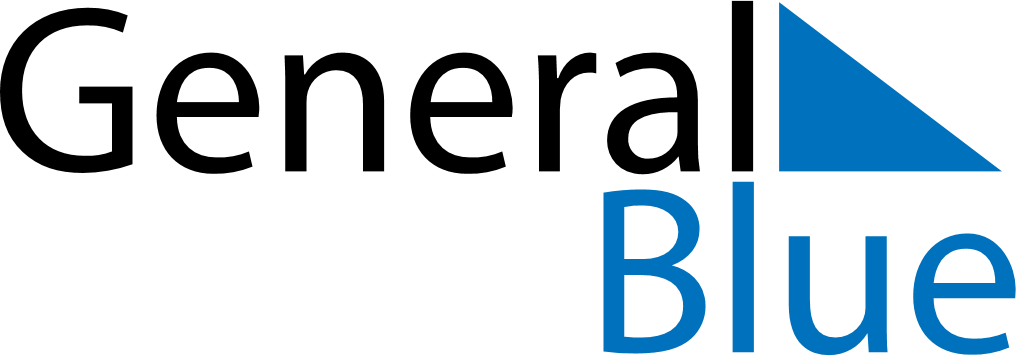 June 2023June 2023June 2023Cocos IslandsCocos IslandsSUNMONTUEWEDTHUFRISAT123456789101112131415161718192021222324252627282930Hari Raya Haji